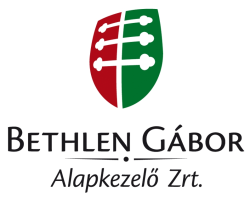 FelhatalmazásA Bethlen Gábor Alapkezelő Zrt. (1014 Budapest, Szentháromság tér 6.) a bizottsági döntés alapján kötött XXX támogatási szerződés szerint a SZÁMLATULAJDONOS NEVE (számlatulajdonos) felhatalmazza a Bethlen Gábor Alapkezelő Zrt.  (Magyar Államkincstárnál vezetett Bethlen Gábor Alap elnevezésű 1003 2000 0030 3200 0000 0000 számú számla) mint jogosultat, hogy a szerződésből eredő mindennemű lejárt követelését SZÁMLATULAJDONOS BANKSZÁMLASZÁMA pénzforgalmi jelzőszámú számlája terhére külön engedély, vagy nyilatkozat nélkül azonnali beszedési megbízással érvényesíthesse a Ptk. szerinti elévülési határidőn belül.A Számlatulajdonos kötelezettséget vállal arra, hogy amennyiben a fenti számlát megszünteti, illetve új számlát nyit, erről a tényről és annak adatairól a Bethlen Gábor Alapkezelő Zrt-t 3 napon belül írásban tájékoztatja, továbbá az új számlára a Bethlen Gábor Alapkezelő Zrt. javára szóló új felhatalmazást nyújt be a hitelintézet felé.Jelen felhatalmazás visszavonásig érvényes, mely visszavonás a számlatulajdonos és az azonnali beszedési megbízás jogosultjának közösen tett nyilatkozatával lehetséges.Budapest, 201. ……hó……….nap						…………………………………………….						számlatulajdonos cégszerű aláírása ésbélyegzőjeZáradék:A felhatalmazást nyilvántartásba vettük és vállaljuk, hogy az azonnali beszedési megbízás visszavonása csak a számlatulajdonos és a jogosult közösen tett nyilatkozatával történhet.Kelt: ……év……….hó………nap……………………………………. a hitelintézet cégszerű aláírása  és bélyegzőjeBankfiók vezetőjének aláírása és bélyegzője